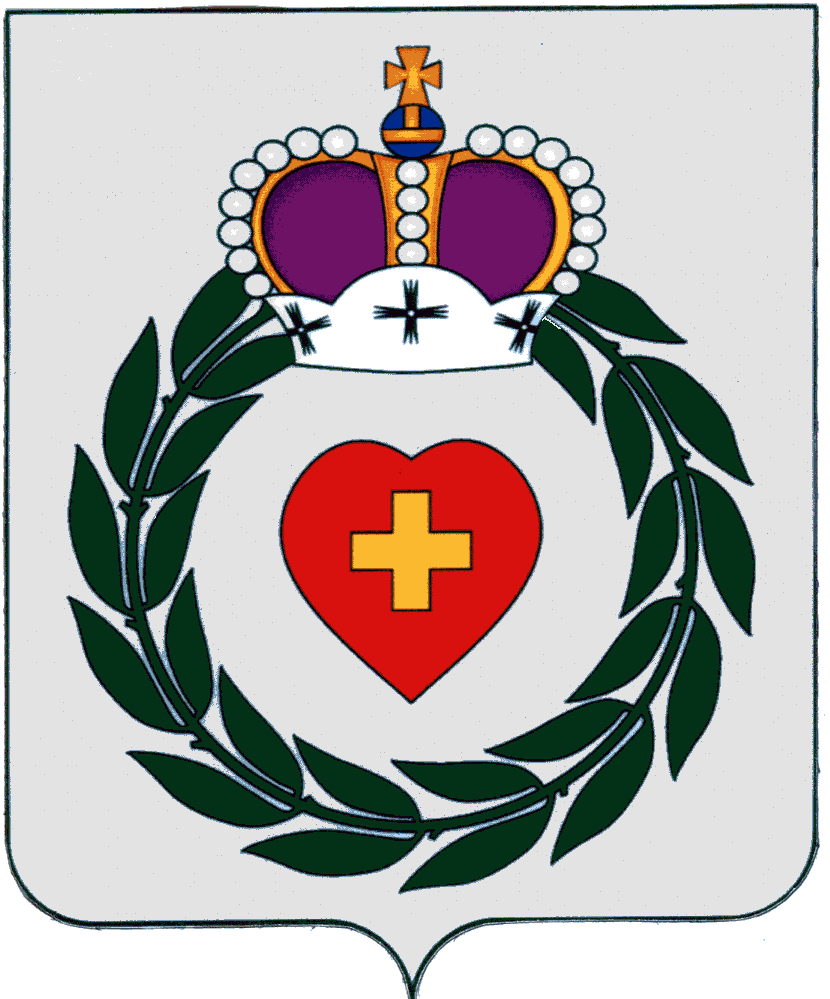 Районное Собрание                        муниципального образованиямуниципального района«Боровский район»Калужской областиРЕШЕНИЕ26 января 2023 года			   г. Боровск					№ 2«Об утверждении  результатов  публичных слушаний по рассмотрению   проекта   планировки  территории в  составе   с   проектом   межевания  территории  для размещения     объекта    «Внеплощадочные    сети   и сооружения   водоснабжения   до   насосной    станции III подъема системы водоснабжения индустриальногопарка «Ворсино»В соответствии со статьей 45 Градостроительного кодекса Российской Федерации, Уставом муниципального образования муниципального района "Боровский район", Районное Собрание муниципального образования муниципального района "Боровский район",					РЕШИЛО:1. Утвердить результаты публичных слушаний от 16.01.2023 года                            по рассмотрению проекта планировки территории в составе с проектом межевания территории для размещения объекта «Внеплощадочные сети и сооружения водоснабжения до насосной станции III подъема системы водоснабжения индустриального парка «Ворсино».  2. Настоящее Решение вступает в силу с момента официального опубликования.Глава муниципального образованиямуниципального района «Боровский район»Председатель Районного Собрания					     А.В.БельскийОтп. 4 экз. 2- в дело, 1- администрацииОЗиИОГ